         Oregon Department of State Lands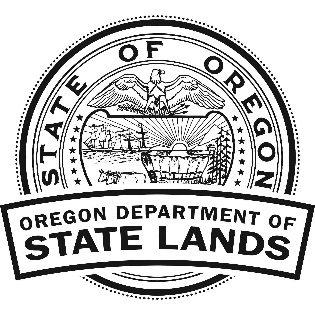                                Real Property Program                        951 SW Simpson Ave., Suite 104                                     Bend, OR 97702                                       541-388-6289PERSONAL USE FIREWOOD CUTTING PERMIT #      (Permit expires 6/30/2023 or beginning of fire season, whichever occurs first)Complete section below:*By signing or typing my name I agree to and will abide by all terms and conditions of this permit.Instructions: Complete this form and email it to: ryan.singleton@dsl.oregon.gov. DSL will assign you a permit # after this form has been submitted. Fee for permit is $20 per cord, with a 2-cord maximum. Pay online at the following website: https://apps.oregon.gov/ECommerce/EPS/DSL/program?key=15 Once a permit number is assigned and fee has been paid, you will receive the approved permit.Permission is granted to the permittee to cut and remove firewood from existing roads on Department of State Lands property within the Elliott State Forest (see ownership map at https://www.oregon.gov/dsl/Land/Pages/Elliott.aspx). The permittee agrees that use of state roads and property, and any activities conducted under this permit are at his/her own risk, and he/she shall hold the state and its employees harmless from any claim or injury resulting from his/her activities under this permit. Wood removed under this permit is for personal use only and may not be commercially sold. Firewood on Department of State Lands property may be removed from: Down trees and roadside debris within 10 feet of road shoulders and landings, or within 25 feet of recent clearcut units. No standing trees may be cut.Permittee must be present during woodcutting activities. This permit must accompany all wood being removed.Removal of material from state land without lawful authority is a violation of ORS 273.241.No winching logs from harvest units or beyond 10 feet of road shoulders.No removal of wood from slash piles is allowed.Any violation of the permit regulations will result in a 2-year suspension from receiving a firewood permit.Permittee must obey all posted “No Woodcutting” signs.Be aware that there is ongoing road maintenance throughout the forest.Please do not litter.Do not block any roads while gathering firewood.Keep debris out of streams, roads, and ditchlines.Section to be completed by DSL personnel:Issued by:______________________________				Date:____________In the event any pollutants, hazardous solid waste, hazardous substances or petroleum products are released, Permittee shall promptly and fully remediate such release in accordance with state and federal regulations and requirements. If permittee fails to so remediate, State shall have the right to remove and remediate any release of above stated hazardous substances on the lands associated with this authorization and to collect the cost of such removal or remediation from the Permittee.Permittee Name:      Signature* (sign or type):     Mailing Address:      Mailing Address:      Vehicle make, model and color:License Plate:      State:      Phone #:      # of cords requested:       